September på mosvannetMandagTirsdagOnsdagTorsdagFredag3634567Varmmat3710Trygghet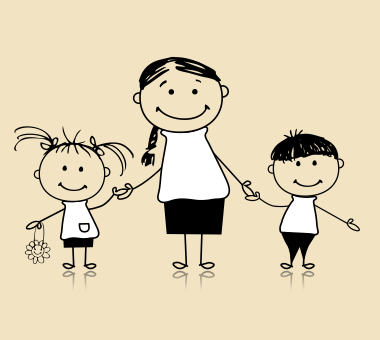 11Turdag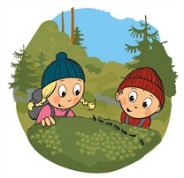 12Trygghet13Trygghet14Varmmat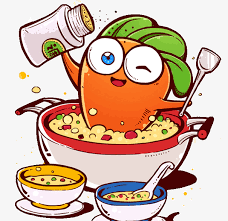 3817Relasjoner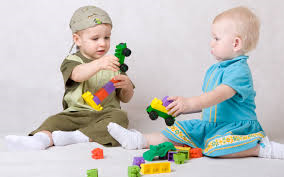 18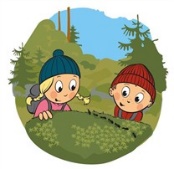 Turdag19Språkgrupper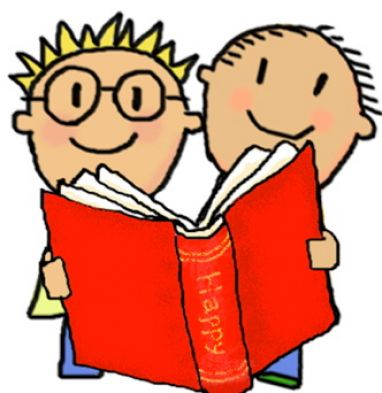 20Vennskap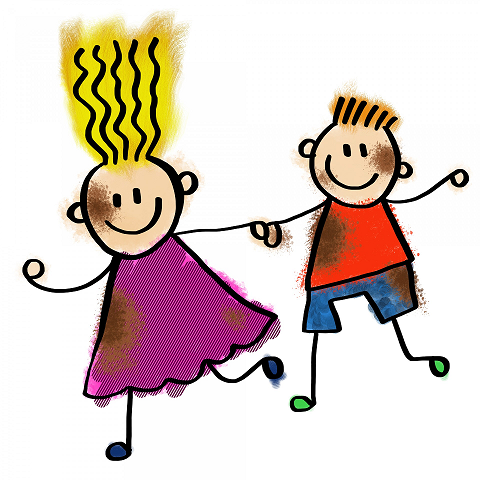 21Varmmat3924Lek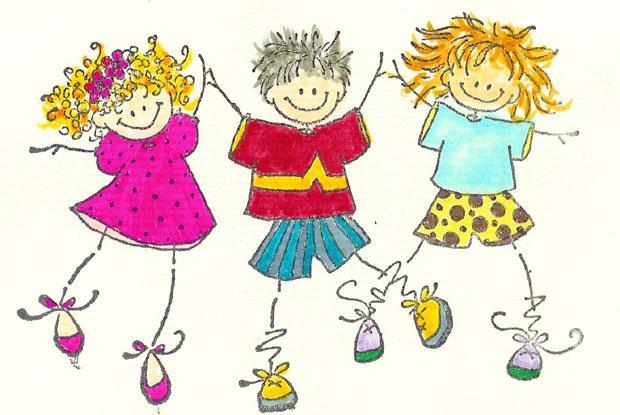 25Turdag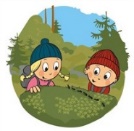 26Språkgrupper27Superklubb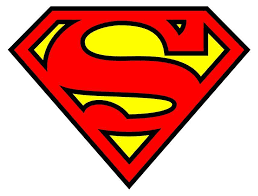 28Varmmat